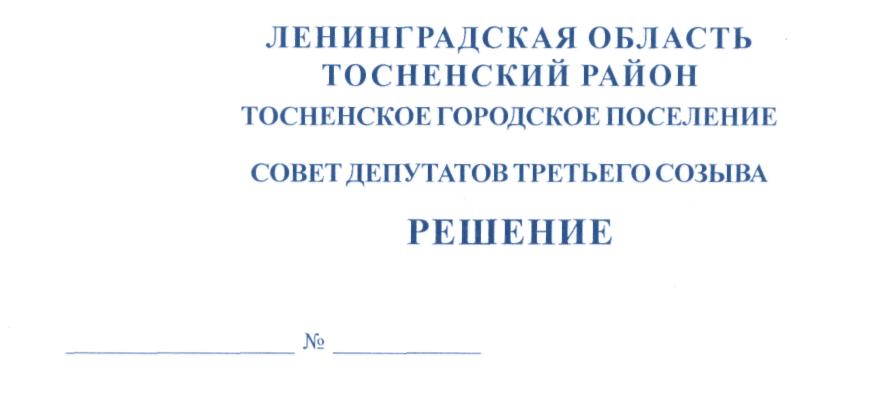 15.12.2017                                    121Об избрании главы Тосненского городского поселения Тосненского района Ленинградской областиВ соответствии с Федеральным законом от 06 октября 2003 года №131-ФЗ "Об общих принципах организации местного самоуправления в Российской Федерации", Уставом Тосненского городского поселения Тосненского района Ленинградской области совет депутатов Тосненского городского поселения Тосненского района Ленинградской областиРЕШИЛ:1. Избрать главой Тосненского городского поселения Тосненского района Ленинградской области Канцерева Александра Львовича, депутата совета депутатов Тосненского городского поселения Тосненского района Ленинградской области на постоянной основе.2. Аппарату совета депутатов Тосненского городского поселения Тосненского района Ленинградской области обеспечить официальное опубликование и обнародование настоящего решения.И.о. главы Тосненского городского поселения    				                  С.В. БарановВоробьева 3322923 га